Lembar Pengajuan Judul Penelitian di Portal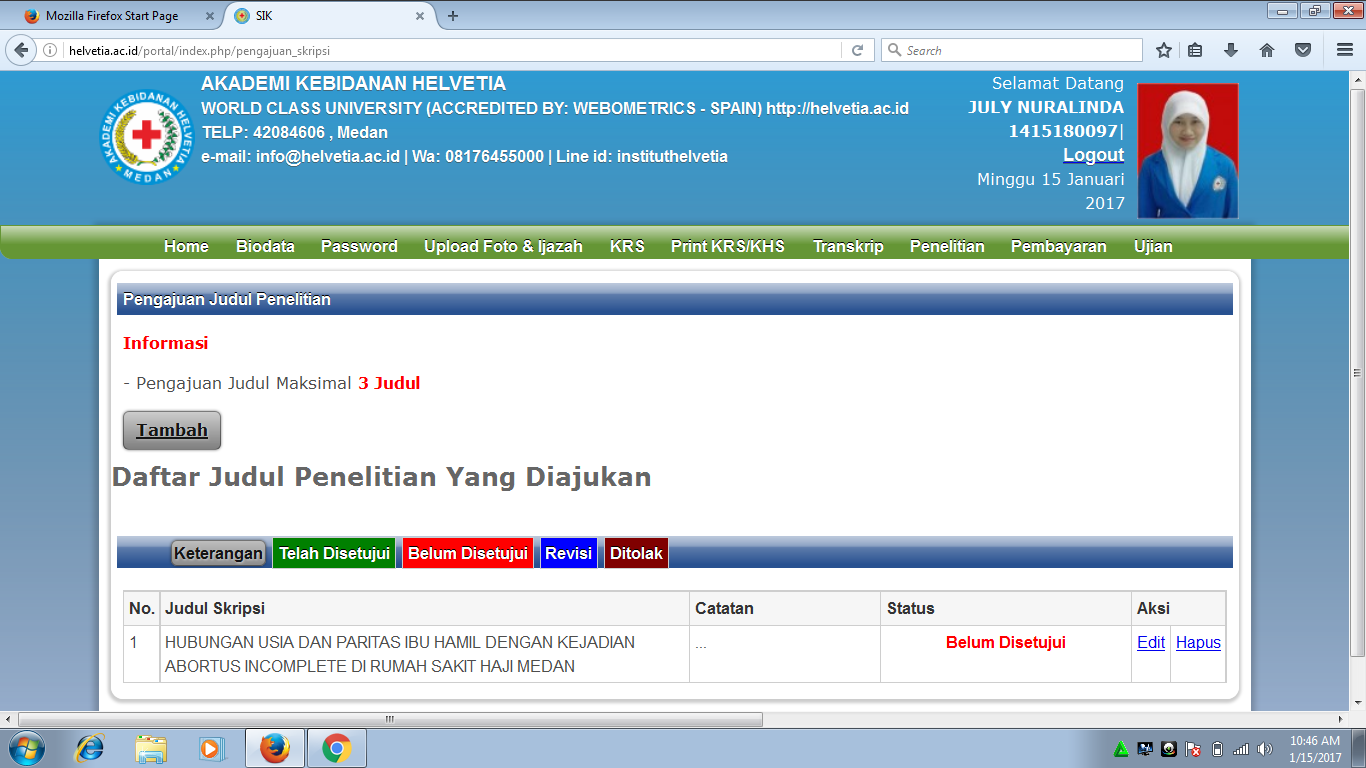 Nama : July Nuralinda		Diterima oleh: Rahmat Hidayat, S.KomNIM: 1415180097		Tanggal Penerimaan: __________________Tanggal Penyerahan: _____________		Tanda Tangan: _______________________Tanda Tangan: __________________